Publicado en Vigo el 11/03/2019 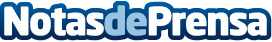 La aerolínea Air Horizont selecciona en Aura Vigo a 15 tripulantes La compañía ha elegido a la marca viguesa para realizar un Open Day a puerta cerrada en sus instalaciones con el fin de completar su tripulación para época estivalDatos de contacto:María886167457Nota de prensa publicada en: https://www.notasdeprensa.es/la-aerolinea-air-horizont-selecciona-en-aura Categorias: Viaje Galicia Turismo Recursos humanos http://www.notasdeprensa.es